SK SHV,  SPRÁVA  HLAVNÉHO  ROZHODCU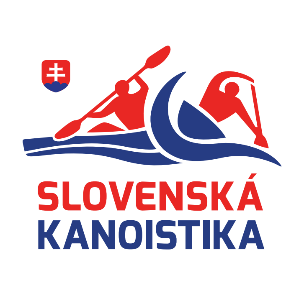 Číslo a názovpretekov		………………………………………………………………….............................Miesto konania	………………………………………………………………….............................Dátum			………………………………………………………………….............................Výbor preteku		………………………………………………………………….............................Rozhodcovia	HR	………………………………………………………………….............................		ZHR	………………………………………………………………….............................Rozhodcovia na trati	………………………………………………………………….............................Štartéri		………………………………………………………………….............................Poradie		………………………………………………………………….............................Časy			………………………………………………………………….............................Zapisovanie		………………………………………………………………….............................Losovanie		………………………………………………………………….............................Obrátky		………………………………………………………………….............................Prenášky		………………………………………………………………….............................Váženie a meranie	………………………………………………………………….............................Nedostavili sa		………………………………………………………………….............................………………………………………………………………………………………….......................................Počasie		………………………………………………………………….............................………………………………………………………………………………………….......................................………………………………………………………………………………………….......................................Popis technického zabezpečenia pretekov:Kontrola technického zabezpečenia 1 hod pred štartom:    vykonaná   -   nevykonanáPopis štartu		………………………………………………………………….............................………………………………………………………………………………………….......................................………………………………………………………………………………………….......................................Ozvučenie štartu	………………………………………………………………….............................Dráha			………………………………………………………………….............................Spojenie		………………………………………………………………….............................Zabezpečenie traťového rozhodcu …………………………………………………….......................Cieľ			………………………………………………………………….............................Priestor pre cieľových rozhodcov …………………………………………………….........................Časomiera		………………………………………………………………….............................Fungovanie rozhlasu	………………………………………………………………….............................Vyvesovanie výsledkov ………………………………………………………………..............................Komentár k iným problémom ………………………………………………………….........................………………………………………………………………………………………….......................................…………………………………………………………………..……………………….....................................Komentár k činnosti rozhodcov ……………………………………………………….........................…………………………………………………………………..……………………….....................................…………………………………………………………………..……………………….....................................…………………………………………………………………..……………………….....................................V …………………………		dňa ………………	Podpis HRRiaditeľ pretekov ……………………………………….	PodpisĎalšie pripomienky a komentáre uveďte v prílohe